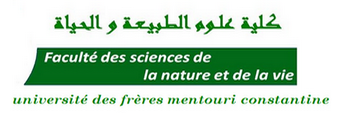 République Algérienne Démocratique et Populaire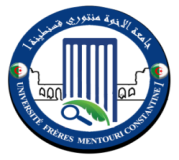 Ministère de l’Enseignement Supérieure et de la Recherche Scientifique     Université des Frères Mentouri Constantine1Faculté des Sciences de la Nature et de la VieTronc Commun. L2. S3. 2022-2023                        Matière de BiophysiqueTD1: Solutions aqueusesExercice 1 Soit la quantité de 0,71g de Na2SO4 dans 100g de solution aqueuse. Comment exprimez-vous les différentes concentrations de cet électrolyte, sachant qu’il se dissocie complètement.     On supposera que la densité de la solution est égale à 1. Exercice 2 Déterminer la fraction molaire, la concentration en mol/l puis en mol/kg d'une solution aqueuse à 25% en masse d'alcool. (M=46g/mol); dal= 0,8.Exercice 3 Un litre de solution contient :10 ml de HCl à 1 mol/l7,50 ml de H2SO4  à 2 mol/l 5,55g de CaCl2 (111g/mol)14,4g de glucose (180g/mol)Les électrolytes étant supposés compléments dissociés.Calculer l'osmolarité et la concentration équivalente de la solution.